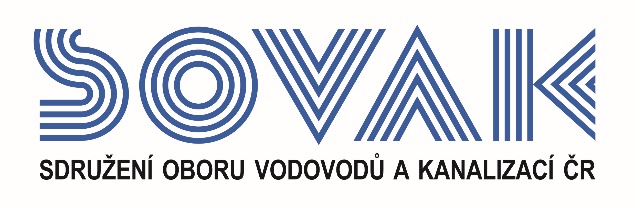                                                              Vás zve na seminář: Novinky v legislativě vodního hospodářství 
   který se uskuteční
 11. 12. 2019 od 10:00 hod.v konferenčním sále č. 318, Novotného lávka 200/5, Praha 1 Na semináři uslyšíte zasvěcený výklad aktuálních novel vodního zákona, dále principy nového stavebního zákona a nové judikatury v oblasti vodovodů a kanalizací. Seminář pro Vás připravily renomované lektorky Jaroslava Nietscheová, prom. právník a Mgr. Kateřina Holendová.Program:9:30   Registrace účastníků9:55   Zahájení SOVAK ČR10:00 Současná právní úprava v oblasti vodního hospodářstvíPřijatá, ale zatím neúčinná novela vodního zákona – poslanecký návrhProjednávaná „suchá“ novela vodního zákona 11:00 Přestávka 11:30 Principy připravovaného ústavního zákona o ochraně vodyPrincipy připravovaného nového stavebního zákona Nová judikatura v oblasti vodovodů a kanalizací13:30 Diskuze14:15 Závěr seminářeV případě zájmu o účast vyplňte, prosím, následující přihlášku a zašlete ji nejpozději do 6. 12. 2019 na některý z níže uvedených kontaktů:e-mail: doudova@sovak.czadresa: SOVAK ČR, Novotného lávka 200/5, 110 00 Praha 1Poplatek za účast na semináři je pro řádné členy SOVAK ČR 1210,- Kč (včetně 21% DPH), pro přidružené členy a ostatní účastníky 1815,- Kč (včetně 21% DPH), v případě platby na místě konání semináře je účtován příplatek za administrativu 605,- Kč (včetně 21% DPH) každému účastníkovi semináře. V ceně vložného je a drobné občerstvení. Storno účasti je možné provést nejpozději 7 kalendářních dnů před konáním akce, v případě neúčasti se vložné nevrací.Závazná přihláškana seminářNovinky v legislativě vodního hospodářství
dne 11. 12. 2019
Jméno (a): ………………………………………………………………………………………………………….……….……………………………………………………………………………………………………………..Společnost: ………………………………………………………………………………………………………...Kontakty (adresa, telefon, e-mail):……………………………………………………………………………………………………………………...……………………………………………………………………………………………………………………...Společnost JE / NENÍ řádným členem SOVAK ČR (nehodící se škrtněte)Datum:                                                                              Razítko a podpis:---------------------------------------------------------------------------------------------------------------------------------------------------Potvrzení o platběPotvrzujeme, že dne …………………………………bylo uhrazeno celkem………………………………..Kč (včetně 21% DPH) za společnost…………………………………………………………………………………………………….....IČ:…………………DIČ:…………………z účtu č.………………………………………………………………za účastníka (y): .………………………………………………………………………………………………….……………………………………………………………………………………………………………..............ve prospěch účtu SOVAK ČR, Novotného lávka 200/5, 110 00 Praha 1, IČ: 60456116, DIČ: CZ60456116, vedeného u MONETA Money Bank a.s. č.: 2127002504/0600, variabilní symbol 108Datum:                                                                       Razítko a podpis: 